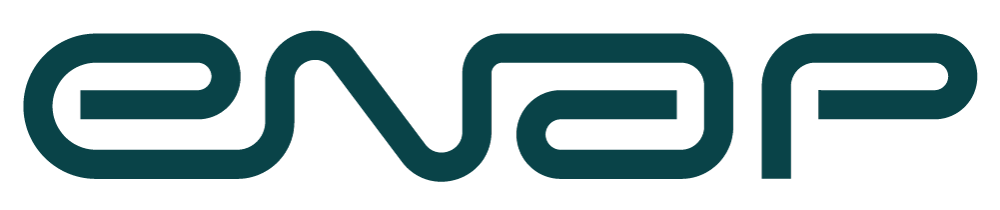 CADASTRONomeCADASTROEndereçoCADASTROCPFCADASTROSIAPECADASTROCargo EfetivoCADASTROFunção ComissionadaCADASTROLattes ID (opcional)FORMAÇÃO ACADÊMICA / TITULAÇÃO(informar da mais recente para mais antiga)(Se necessário, inserir mais linhas para informar todas que possui)GraduaçãoFORMAÇÃO ACADÊMICA / TITULAÇÃO(informar da mais recente para mais antiga)(Se necessário, inserir mais linhas para informar todas que possui)Ano de ConclusãoFORMAÇÃO ACADÊMICA / TITULAÇÃO(informar da mais recente para mais antiga)(Se necessário, inserir mais linhas para informar todas que possui)InstituiçãoFORMAÇÃO ACADÊMICA / TITULAÇÃO(informar da mais recente para mais antiga)(Se necessário, inserir mais linhas para informar todas que possui)FORMAÇÃO ACADÊMICA / TITULAÇÃO(informar da mais recente para mais antiga)(Se necessário, inserir mais linhas para informar todas que possui)Especialização / MBAFORMAÇÃO ACADÊMICA / TITULAÇÃO(informar da mais recente para mais antiga)(Se necessário, inserir mais linhas para informar todas que possui)Ano de ConclusãoFORMAÇÃO ACADÊMICA / TITULAÇÃO(informar da mais recente para mais antiga)(Se necessário, inserir mais linhas para informar todas que possui)InstituiçãoFORMAÇÃO ACADÊMICA / TITULAÇÃO(informar da mais recente para mais antiga)(Se necessário, inserir mais linhas para informar todas que possui)FORMAÇÃO ACADÊMICA / TITULAÇÃO(informar da mais recente para mais antiga)(Se necessário, inserir mais linhas para informar todas que possui)MestradoFORMAÇÃO ACADÊMICA / TITULAÇÃO(informar da mais recente para mais antiga)(Se necessário, inserir mais linhas para informar todas que possui)Ano de ConclusãoFORMAÇÃO ACADÊMICA / TITULAÇÃO(informar da mais recente para mais antiga)(Se necessário, inserir mais linhas para informar todas que possui)InstituiçãoFORMAÇÃO ACADÊMICA / TITULAÇÃO(informar da mais recente para mais antiga)(Se necessário, inserir mais linhas para informar todas que possui)FORMAÇÃO ACADÊMICA / TITULAÇÃO(informar da mais recente para mais antiga)(Se necessário, inserir mais linhas para informar todas que possui)DoutoradoFORMAÇÃO ACADÊMICA / TITULAÇÃO(informar da mais recente para mais antiga)(Se necessário, inserir mais linhas para informar todas que possui)Ano de ConclusãoFORMAÇÃO ACADÊMICA / TITULAÇÃO(informar da mais recente para mais antiga)(Se necessário, inserir mais linhas para informar todas que possui)InstituiçãoCAPACITAÇÕES / DESENVOLVIMENTO(informar as realizadas nos últimos 5 anos.Com mais de 05 anos, somente as mais relevantes para a seleção)CursoCAPACITAÇÕES / DESENVOLVIMENTO(informar as realizadas nos últimos 5 anos.Com mais de 05 anos, somente as mais relevantes para a seleção)Período de RealizaçãoCAPACITAÇÕES / DESENVOLVIMENTO(informar as realizadas nos últimos 5 anos.Com mais de 05 anos, somente as mais relevantes para a seleção)Carga HoráriaCAPACITAÇÕES / DESENVOLVIMENTO(informar as realizadas nos últimos 5 anos.Com mais de 05 anos, somente as mais relevantes para a seleção)InstituiçãoCAPACITAÇÕES / DESENVOLVIMENTO(informar as realizadas nos últimos 5 anos.Com mais de 05 anos, somente as mais relevantes para a seleção)Breve DescriçãoCAPACITAÇÕES / DESENVOLVIMENTO(informar as realizadas nos últimos 5 anos.Com mais de 05 anos, somente as mais relevantes para a seleção)CAPACITAÇÕES / DESENVOLVIMENTO(informar as realizadas nos últimos 5 anos.Com mais de 05 anos, somente as mais relevantes para a seleção)CursoCAPACITAÇÕES / DESENVOLVIMENTO(informar as realizadas nos últimos 5 anos.Com mais de 05 anos, somente as mais relevantes para a seleção)Período de RealizaçãoCAPACITAÇÕES / DESENVOLVIMENTO(informar as realizadas nos últimos 5 anos.Com mais de 05 anos, somente as mais relevantes para a seleção)Carga HoráriaCAPACITAÇÕES / DESENVOLVIMENTO(informar as realizadas nos últimos 5 anos.Com mais de 05 anos, somente as mais relevantes para a seleção)InstituiçãoCAPACITAÇÕES / DESENVOLVIMENTO(informar as realizadas nos últimos 5 anos.Com mais de 05 anos, somente as mais relevantes para a seleção)Breve DescriçãoCAPACITAÇÕES / DESENVOLVIMENTO(informar as realizadas nos últimos 5 anos.Com mais de 05 anos, somente as mais relevantes para a seleção)CAPACITAÇÕES / DESENVOLVIMENTO(informar as realizadas nos últimos 5 anos.Com mais de 05 anos, somente as mais relevantes para a seleção)CursoCAPACITAÇÕES / DESENVOLVIMENTO(informar as realizadas nos últimos 5 anos.Com mais de 05 anos, somente as mais relevantes para a seleção)Período de RealizaçãoCAPACITAÇÕES / DESENVOLVIMENTO(informar as realizadas nos últimos 5 anos.Com mais de 05 anos, somente as mais relevantes para a seleção)Carga HoráriaCAPACITAÇÕES / DESENVOLVIMENTO(informar as realizadas nos últimos 5 anos.Com mais de 05 anos, somente as mais relevantes para a seleção)InstituiçãoCAPACITAÇÕES / DESENVOLVIMENTO(informar as realizadas nos últimos 5 anos.Com mais de 05 anos, somente as mais relevantes para a seleção)Breve DescriçãoCAPACITAÇÕES / DESENVOLVIMENTO(informar as realizadas nos últimos 5 anos.Com mais de 05 anos, somente as mais relevantes para a seleção)CAPACITAÇÕES / DESENVOLVIMENTO(informar as realizadas nos últimos 5 anos.Com mais de 05 anos, somente as mais relevantes para a seleção)CursoCAPACITAÇÕES / DESENVOLVIMENTO(informar as realizadas nos últimos 5 anos.Com mais de 05 anos, somente as mais relevantes para a seleção)Período de RealizaçãoCAPACITAÇÕES / DESENVOLVIMENTO(informar as realizadas nos últimos 5 anos.Com mais de 05 anos, somente as mais relevantes para a seleção)Carga HoráriaCAPACITAÇÕES / DESENVOLVIMENTO(informar as realizadas nos últimos 5 anos.Com mais de 05 anos, somente as mais relevantes para a seleção)InstituiçãoCAPACITAÇÕES / DESENVOLVIMENTO(informar as realizadas nos últimos 5 anos.Com mais de 05 anos, somente as mais relevantes para a seleção)Breve DescriçãoCAPACITAÇÕES / DESENVOLVIMENTO(informar as realizadas nos últimos 5 anos.Com mais de 05 anos, somente as mais relevantes para a seleção)CAPACITAÇÕES / DESENVOLVIMENTO(informar as realizadas nos últimos 5 anos.Com mais de 05 anos, somente as mais relevantes para a seleção)CursoCAPACITAÇÕES / DESENVOLVIMENTO(informar as realizadas nos últimos 5 anos.Com mais de 05 anos, somente as mais relevantes para a seleção)Período de RealizaçãoCAPACITAÇÕES / DESENVOLVIMENTO(informar as realizadas nos últimos 5 anos.Com mais de 05 anos, somente as mais relevantes para a seleção)Carga HoráriaCAPACITAÇÕES / DESENVOLVIMENTO(informar as realizadas nos últimos 5 anos.Com mais de 05 anos, somente as mais relevantes para a seleção)InstituiçãoCAPACITAÇÕES / DESENVOLVIMENTO(informar as realizadas nos últimos 5 anos.Com mais de 05 anos, somente as mais relevantes para a seleção)Breve DescriçãoEXPERIÊNCIA PROFISSIONAL(informar da mais recente para mais antiga)(inserir linhas, se necessário)Órgão / EmpresaEXPERIÊNCIA PROFISSIONAL(informar da mais recente para mais antiga)(inserir linhas, se necessário)CargoEXPERIÊNCIA PROFISSIONAL(informar da mais recente para mais antiga)(inserir linhas, se necessário)FunçãoEXPERIÊNCIA PROFISSIONAL(informar da mais recente para mais antiga)(inserir linhas, se necessário)PeríodoEXPERIÊNCIA PROFISSIONAL(informar da mais recente para mais antiga)(inserir linhas, se necessário)Descrição das Atividades DesempenhadasEXPERIÊNCIA PROFISSIONAL(informar da mais recente para mais antiga)(inserir linhas, se necessário)EXPERIÊNCIA PROFISSIONAL(informar da mais recente para mais antiga)(inserir linhas, se necessário)Órgão / EmpresaEXPERIÊNCIA PROFISSIONAL(informar da mais recente para mais antiga)(inserir linhas, se necessário)CargoEXPERIÊNCIA PROFISSIONAL(informar da mais recente para mais antiga)(inserir linhas, se necessário)FunçãoEXPERIÊNCIA PROFISSIONAL(informar da mais recente para mais antiga)(inserir linhas, se necessário)PeríodoEXPERIÊNCIA PROFISSIONAL(informar da mais recente para mais antiga)(inserir linhas, se necessário)Descrição das Atividades DesempenhadasEXPERIÊNCIA PROFISSIONAL(informar da mais recente para mais antiga)(inserir linhas, se necessário)EXPERIÊNCIA PROFISSIONAL(informar da mais recente para mais antiga)(inserir linhas, se necessário)Órgão / EmpresaEXPERIÊNCIA PROFISSIONAL(informar da mais recente para mais antiga)(inserir linhas, se necessário)CargoEXPERIÊNCIA PROFISSIONAL(informar da mais recente para mais antiga)(inserir linhas, se necessário)FunçãoEXPERIÊNCIA PROFISSIONAL(informar da mais recente para mais antiga)(inserir linhas, se necessário)PeríodoEXPERIÊNCIA PROFISSIONAL(informar da mais recente para mais antiga)(inserir linhas, se necessário)Descrição das Atividades DesempenhadasEXPERIÊNCIA PROFISSIONAL(informar da mais recente para mais antiga)(inserir linhas, se necessário)EXPERIÊNCIA PROFISSIONAL(informar da mais recente para mais antiga)(inserir linhas, se necessário)Órgão / EmpresaEXPERIÊNCIA PROFISSIONAL(informar da mais recente para mais antiga)(inserir linhas, se necessário)CargoEXPERIÊNCIA PROFISSIONAL(informar da mais recente para mais antiga)(inserir linhas, se necessário)FunçãoEXPERIÊNCIA PROFISSIONAL(informar da mais recente para mais antiga)(inserir linhas, se necessário)PeríodoEXPERIÊNCIA PROFISSIONAL(informar da mais recente para mais antiga)(inserir linhas, se necessário)Descrição das Atividades DesempenhadasEXPERIÊNCIA PROFISSIONAL(informar da mais recente para mais antiga)(inserir linhas, se necessário)EXPERIÊNCIA PROFISSIONAL(informar da mais recente para mais antiga)(inserir linhas, se necessário)Órgão / EmpresaEXPERIÊNCIA PROFISSIONAL(informar da mais recente para mais antiga)(inserir linhas, se necessário)CargoEXPERIÊNCIA PROFISSIONAL(informar da mais recente para mais antiga)(inserir linhas, se necessário)FunçãoEXPERIÊNCIA PROFISSIONAL(informar da mais recente para mais antiga)(inserir linhas, se necessário)PeríodoEXPERIÊNCIA PROFISSIONAL(informar da mais recente para mais antiga)(inserir linhas, se necessário)Descrição das Atividades Desempenhadas